KARTA INFORMACYJNA usługi publicznejStarostwo Powiatowe w Nowym Targu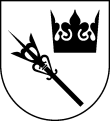 ul. Bolesława Wstydliwego 14, 34-400 Nowy TargKod procedury: IGPO-19.GN.4Starostwo Powiatowe w Nowym Targuul. Bolesława Wstydliwego 14, 34-400 Nowy TargWydział Gospodarki NieruchomościamiSprzedaż nieruchomości Powiatu w drodze bezprzetargowej (z wyłączeniem sprzedaży gruntu na rzecz jego użytkownika wieczystego)Wymagane dokumenty:Pisemny wniosek o nabycie nieruchomości w drodze bezprzetargowej zawierający następujące dane: oznaczenie nieruchomości i dane wnioskodawcy.Opłaty:Przed zawarciem umowy notarialnej wnosi się ustaloną cenę nabycia wraz z należnym podatkiem VAT. Nabywca ponosi ponadto wszelkie koszty związane z zawarciem umowy notarialnej, w tym opłaty sądowe, a także koszty wyceny i ewentualnych opracowań geodezyjnych (np. podział działki).Sposób i miejsce złożenia dokumentów:osobiście lub przez pełnomocnika w Biurze Obsługi Klienta Starostwa Powiatowego 
w Nowym Targu lub w Wydziale Gospodarki Nieruchomościami, pokój 1.29 przy:             - ul. Bolesława Wstydliwego 14, w godzinach pracy Urzędu: pn.-pt. 730-1530w formie elektronicznej za pośrednictwem platformy ePUAP za pośrednictwem poczty tradycyjnejSposób i termin załatwienia sprawy:2 miesiące od zgromadzenia wszystkich wymaganych dokumentów.Podstawa prawna:Ustawa z dnia 21 sierpnia 1997 r. o gospodarce nieruchomościami (Dz. U. z 2018 r. poz. 2204
z późn. zm.).Ustawa z dnia 5 czerwca 1998 r. o samorządzie powiatowym (Dz. U. z 2019 r. poz. 511 z późn. zm.).Ustawa z dnia 11 marca 2004 r. o podatku od towarów i usług (Dz. U. z 2018 r. poz. 2174 z późn. zm.).4.  Ustawa z dnia 23 kwietnia 1964 r. – Kodeks cywilny (Dz. U. z 2019 r. poz. 1145 z późn. zm.).Tryb odwoławczy:Nie dotyczyInformacje dodatkowe:Postępowanie w trybie cywilno-prawnym.Data sporządzenia: Sporządził:Barbara Turek-Sięka Data zatwierdzenia:Zatwierdził:Naczelnik Wydziału Gospodarki Nieruchomościami – 
Krzysztof Sanek28.08.2019Sporządził:Barbara Turek-Sięka 28.08.2019Zatwierdził:Naczelnik Wydziału Gospodarki Nieruchomościami – 
Krzysztof Sanek